Exquisite Restoration™Exquisite Restoration™ is a visible light-activated, nanofilled composite for anterior and posterior restorations. Beside its low shrink and low abrasion, Exquisite Restoration™ has exceptional handling and provides excellent mechanical properties. Exquisite Restoration™ is highly radiopaque and is very wear resistant.Benefits:Low Stress RestorationsLong Durability and High Hardness     Non Sticky, Easy to HandleHighly SculptableBeautiful, Aesthetic RestorationsFeatures:Low ShrinkImproved Wear ResistanceHighly Sculptable ConsistencyExcellent Gloss and PolishabilityHigh Filler Loading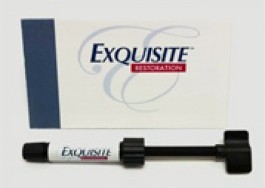 